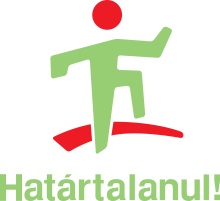 A Határtalanuk pályázati program jóvoltából 5 napot tölthettünk el Erdélyben. Április 3-án indultunk. Számtalan gyönyörű helyet látogattunk meg, amiket nem fogunk elfejteni egyhamar. Pár órás buszút után megálltunk a Királyhágón, ahol csodálatos látvány tárult elénk, megtekintettük Kolozsvár belvárosában a Szent Mihály templomot és a Mátyás szobrot. Estére értünk szállásunkra, ami Nagyenyeden a Svájci házban volt. Kipakolás után kényelmesen tudtuk tölteni a fennmaradó szabad perceinket. A kirándulások mellett szabadidőt is kaptunk, amikor volt lehetőségünk megismerkedni a Bethlen Gábor Kollégium diákjaival, akik később bemutatták nekünk a várost. Második napon a tordai sóbányába látogattunk, ahol órákon át tudtunk volna még barangolni. Idegenvezetőnk által sokat megtudtunk a bánya múltjáról és mai működéséről. Néhányan kitartóan túráztunk a tordai hasadékban és sétáltunk el a Székelykő lábához. Délután ellátogatunk a Böjte Csaba által működtetett torockói gyermekotthonba, ahol adomány ruhákat és süteményeket adtunk át az ott élő gyerekek számára. A kirándulás 3. napján második túránk során végighaladtunk a Remetei sziklaszoroson, ami nagyon kimerített minket. Délután Gyulafehérváron az Érseki Székesegyházban megkoszorúztuk Hunyadi János és Bocskai, Bethlen sírját, majd kellemes sétát tettünk a belvárosban. A negyedik napon a helyi diákok megismertették velünk Nagyenyedet, bemutatták nekünk a felújított iskolájukat és a református templomot. A nap zárásaként közösen elfogyasztottunk egy finom vacsorát a helyi diákokkal és tanárjaikkal. Útban hazafelé megálltunk Nagykárolyban és megtekintettük a Károlyi kastélyt. Ebben az 5 élmény teli napban nagyon sok jó dolgot éltünk át, és sokat tanultunk Erdély történelméről. Köszönjük a lehetőséget, hogy elmehettünk erre a csodálatos helyre. Reméljük, egyszer még újból eljutunk oda.A pályázat részeként május 8-12-ig a testvériskola diákjai látogattak el Ózdra. Ittlétük során fogadtuk őket, igyekeztünk segíteni nekik. Megmutattunk nekik a város nevezetességeit, s a közös kikapcsolódásra is szántunk időt. 11-én egy közös vacsora keretében búcsúztunk el tőlük, s azóta is tartjuk velük a kapcsolatot.								Milasán Kristóf, Szakács Patrik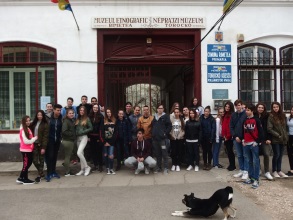 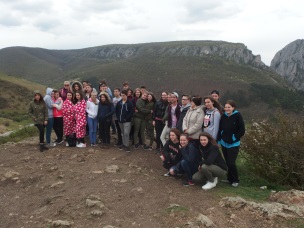 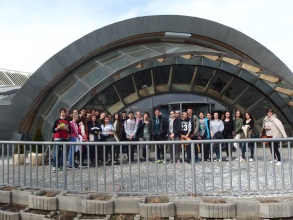 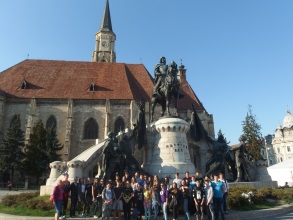 